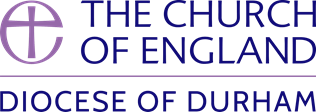 TRAINING FOR NEW CHURCHWARDENS 2022This year there are two training sessions for new or returning churchwardens.  You are welcome to either, but please let your Archdeacon’s PA know which one you plan to attend:WEDNESDAY 27th JULY at 7:00pmvia ZOOMA link will be sent out in due course, so please register your interest.orTHURSDAY 28th JULY at 1:30pmat the Diocesan OfficeCuthbert HouseStonegate, DURHAM, DH1 3RYContact:Auckland: Catherine WaltonArchdeacons.secretary@durham.anglican.org  	Tel: 07581 043061Durham: Kate MartinKate.Martin@durham.anglican.org   		Tel: 0191 3746017Sunderland: Linda RichardsonLinda.Richardson@durham.anglican.org 	Tel: 0191 5362300